                           	LESSON PLAN      SCHOOLTone Pavček Primary School, SloveniaTHEMATIC AREAHealthTEACHERSanja Pavlinić Vidic, Polona RozmanSUBJECTScience, Art AGE GROUP(approximately)6 – 14 yearsTIME REQUIRED90 minutesPLACEClassroomLESSON OBJECTIVESStudents:learn about the importance of bees in the naturelearn about beekeeping and Slovenian traditional breakfastmake a bee LESSONS YOU CAN USEEcologyScienceCLASS ORGANISATIONTeam workIndividual workMATERIALSCrayons, pictures (the bee), scissors, a string, paper, a computer, Kinder eggs (the yellow part); honey, bread, milk, apples, cups, knives, butter.ICT TOOLSMultimedia devices – interactive boardPROCEDUREA teacher welcomes students, show them the Albert Einstein picture and puts on the sound of bees. A teacher asks, “What Albert Einstein and the bees have in common?”The teacher introduces (Look PPT):the beekeeping and the Slovenian bee, The Carniolan honey bee, Apis mellifera carnica ,apriary,bees colonies,a beekeeper,honey,traditional Slovene breakfast.Traditional Slovene breakfast. We need:butter bread milkan applehoney (Slovenian)Make a product: How to make a bee from the waste material.For example:kinder egg (the chocolate toy)black markerstringold curtainsgluescissorsProcedure1. Take a kinder egg and draw the bee’s eyes.2.  Cut out the wings, and stick them on the “egg”.3. Take a string and wrap the string around the egg. 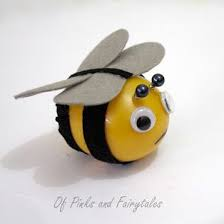 The conclusionWhat have you learned today?The students answer, describe, what they have found out about bees and Slovenian traditional breakfast.Sourses:https://www.slovenia.info/uploads/publikacije/cebele/follow-the-bees-en.pdfhttps://www.augustin.si/einsteinove-cebele/http://www.rtvslo.si/news-in-english/slovenia-is-a-land-of-honey/329429EVALUATIONATTACHMENTS